Наименование должности руководителя,разработавшего правила				Подпись		И.О. ФамилияСОГЛАСОВАНОНаименование должности				Подпись		И.О. ФамилияНаименование должности				Подпись		И.О. ФамилияНаименование должности				Подпись		И.О. ФамилияС правилами ознакомлены: ___________________           ___________________          ___________________		(Дата)				  (Ф. И. О.)			     (Подпись)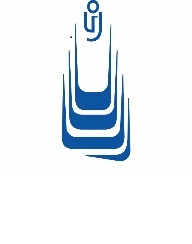 МИНОБРНАУКИ РОССИИОрский гуманитарно-технологическийинститут (филиал)федерального государственногобюджетного образовательного учреждения высшего образования«Оренбургский государственный университет»(Орский гуманитарно-технологический институт (филиал) ОГУ)УТВЕРЖДАЮДиректор Орского гуманитарно-технологического института(филиала) ОГУ______________ В.В. Свечникова______________илиУТВЕРЖДЕНЫприказом Орского гуманитарно-технологического института(филиала) ОГУ от ______________ № _______илиУТВЕРЖДЕНЫученым советом Орского гуманитарно-технологического института(филиала) ОГУ (протокол от __________ № ____)П Р А В И Л А______________ № _______________г. ОрскУТВЕРЖДАЮДиректор Орского гуманитарно-технологического института(филиала) ОГУ______________ В.В. Свечникова______________илиУТВЕРЖДЕНЫприказом Орского гуманитарно-технологического института(филиала) ОГУ от ______________ № _______илиУТВЕРЖДЕНЫученым советом Орского гуманитарно-технологического института(филиала) ОГУ (протокол от __________ № ____)внутреннего распорядкаУТВЕРЖДАЮДиректор Орского гуманитарно-технологического института(филиала) ОГУ______________ В.В. Свечникова______________илиУТВЕРЖДЕНЫприказом Орского гуманитарно-технологического института(филиала) ОГУ от ______________ № _______илиУТВЕРЖДЕНЫученым советом Орского гуманитарно-технологического института(филиала) ОГУ (протокол от __________ № ____)